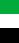 Consejería de Cultura, Turismo y DeportesAvenida de las Comunidades, s/n06800 MÉRIDATeléfono: 924 33 20 00ANEXO IAGENDA DE EVENTOS TURÍSTICOSPlazo: 15 de septiembre 2022Sept-Dic 2022DENOMINACIÓN DEL EVENTO___________________________________________________________________ORGANIZADORES/ PATROCIONADORES___________________________________________________________________FECHA/S DE CELEBRACIÓN	___________________________________________________________________LOCALIDAD DE CELEBRACIÓN	___________________________________________________________________ACTUACIONES DESTACADAS___________________________________________________________________+ INFORMACIÓN (ENLACE WEB DEL EVENTO Y PROGRAMA)___________________________________________________________________